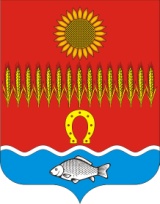                                       МЕСТНОЕ САМОУПРАВЛЕНИЕГЛАВА АДМИНИСТРАЦИИ СОВЕТИНСКОГО СЕЛЬСКОГО ПОСЕЛЕНИЯНеклиновский район Ростовская областьПОСТАНОВЛЕНИЕ                                                           сл. Советка      «27»  мая  2022 г.                                                                                  № 24аОб утверждении плана мероприятий на 2022–2025 годы по реализации в Советинском сельском поселении Стратегии государственной национальной политики Российской Федерации на период до 2025 годаВ соответствии с распоряжением Правительства Российской Федерации от 20.12.2021 № 3718-р «О плане мероприятий по реализации в 2022 - 2025 гг. Стратегии государственной национальной политики Российской Федерации на период до 2025 г.», на основании Постановления Администрации Неклиновского района № 869 от 16.05.2022 года «Об утверждении плана мероприятий на 2022–2025 годы по реализации в Неклиновском районе Стратегии государственной национальной политики Российской Федерации на период до 2025 года», Администрация Советинского сельского поселения постановляет:1. Утвердить план мероприятий на 2022-2025 годы по реализации в Советинском сельском поселении Стратегии государственной национальной политики Российской Федерации на период до 2025 года, согласно приложения к настоящему постановлению.2. Ответственным за исполнение мероприятий, предусмотренных Планом, направлять отчеты об исполнении Плана в отдел по противодействию коррупции, работе с правоохранительными и административными органами Администрации Неклиновского района ежеквартально до 15 числа месяца, следующего за отчетным периодом.3. Настоящее постановление вступает в силу со дня его официального опубликования на официальном сайте Администрации Советинского сельского поселения в сети «Интернет».4. Контроль за исполнением постановления оставляю за собой.Глава АдминистрацииСоветинского сельского поселения					 З.Д.ДаливаловПриложениек постановлению АдминистрацииСоветинского сельского поселенияот 27.05. 2022 № 24а ПЛАНмероприятий на 2022 – 2025 годы по реализации в Советинском сельском поселенииСтратегии государственной национальной политики Российской Федерации на период до 2025 года№п/пНаименование мероприятияСрок исполненияОтветственный исполнительИсточник финансированияОсновное направление государственной национальной политикиИндикатор (количественный или качественны) для контроля исполнения мероприятияДокумент, подтверждающий исполнение мероприятия112345678I. Обеспечение равноправия граждан и реализация их конституционных правI. Обеспечение равноправия граждан и реализация их конституционных правI. Обеспечение равноправия граждан и реализация их конституционных правI. Обеспечение равноправия граждан и реализация их конституционных правI. Обеспечение равноправия граждан и реализация их конституционных правI. Обеспечение равноправия граждан и реализация их конституционных правI. Обеспечение равноправия граждан и реализация их конституционных правI. Обеспечение равноправия граждан и реализация их конституционных правI. Обеспечение равноправия граждан и реализация их конституционных прав1.1.Мониторинг обращений граждан о фактах нарушения принципа равноправия граждан независимо от расы, этнической принадлежности, языка, отношения к религии, убеждений, принадлежности к общественным объединениям, ПостоянноГлава администрации Советинского сельского поселения, старший инспектор администрации  Советинского сельского поселенияФинансирование не требуетсяОбеспечение реализации принципа равноправия граждан независимо от расы, этнической принадлежности,  языка, отношения к религии, убеждений, принадлежности к общественным объединениям, а также других обстоятельств при приеме на работу Наличие (отсутствие) фактов нарушения принципа равноправия гражданИнформационная справка2.2.Мониторинг освещения в средствах массовой информации фактов нарушения принципа равенства граждан независимо от расы, национальности, языка, отношения к религии, убеждений, принадлежности к общественным объединениям. 2022 – 2025 годыГлава администрации Советинского сельского поселения,старший инспектор администрации  Советинского сельского поселения финансирование не требуетсяобеспечение равенства прав и свобод человека и гражданина независимо от расы, национальности, языка, происхождения, имущественного или должностного положения, места жительства, отношения к религии, убеждений, принадлежности к общественным объединениям.количество фактов, получивших освещение в средствах массовой информацииИнформационная справкаII. Укрепление общероссийской гражданской идентичностина основе духовно-нравственных и культурных ценностей народов Российской ФедерацииII. Укрепление общероссийской гражданской идентичностина основе духовно-нравственных и культурных ценностей народов Российской ФедерацииII. Укрепление общероссийской гражданской идентичностина основе духовно-нравственных и культурных ценностей народов Российской ФедерацииII. Укрепление общероссийской гражданской идентичностина основе духовно-нравственных и культурных ценностей народов Российской ФедерацииII. Укрепление общероссийской гражданской идентичностина основе духовно-нравственных и культурных ценностей народов Российской ФедерацииII. Укрепление общероссийской гражданской идентичностина основе духовно-нравственных и культурных ценностей народов Российской ФедерацииII. Укрепление общероссийской гражданской идентичностина основе духовно-нравственных и культурных ценностей народов Российской ФедерацииII. Укрепление общероссийской гражданской идентичностина основе духовно-нравственных и культурных ценностей народов Российской ФедерацииII. Укрепление общероссийской гражданской идентичностина основе духовно-нравственных и культурных ценностей народов Российской Федерации3.3.Содействие проведению торжественных мероприятий, приуроченных ко Дню народного единстваежегодноГлава администрации Советинского сельского поселения,старший инспектор администрации  Советинского сельского поселения,МБУК «Советинский» СДК и К,МБОУ Советинская СОШ, (по согласованию) МБОУ Приютинская СОШ (по согласованию)финансирование не требуетсяформирование гражданского самосознания, патриотизма, гражданской ответственности, чувства гордости за историю России, воспитание культуры межнационального общения, основанной на уважении чести и национального достоинства граждан,не менее 100 участниковотчеты о проделанной работе;информация на сайте администрации Советинского сельского поселения,ДК, школ, на страничках в социальных сетях.4.4.Организация и проведение мероприятий, приуроченных ко Дню Государственного флага Российской ФедерацииежегодноГлава администрации Советинского сельского поселения,старший инспектор администрации  Советинского сельского поселения,МБУК «Советинский» СДК и К,МБОУ Советинская СОШ, (по согласованию) МБОУ Приютинская СОШ (по согласованию)финансирование не требуетсяформирование гражданского самосознания, патриотизма, гражданской ответственности, чувства гордости за историю России, воспитание культуры межнационального общения, основанной на уважении чести и национального достоинства граждан, традиционных российских духовно-нравственных ценностейне менее 100 участников ежегодноотчеты о проделанной работе;информация на сайте администрации Советинского сельского поселения,ДК, школ, на страничках в социальных сетях.5.5.Организация и проведение информационной акции «Декада толерантности»ежегодноМБУК «Советинский» СДК и КФинансирование не требуетсяформирование гражданского самосознания, патриотизма, гражданской ответственности, чувства гордости за историю России, воспитание культуры межнационального общения, основанной на уважении чести и национального достоинства граждан, традиционных российских духовно-нравственных ценностейне менее 300 просмотров в информационно-телекоммуникационной сети «Интернет»отчет о проделанной работеIII. Укрепление гражданского единства многонационального народа Российской Федерации (российской нации), сохранение и поддержка этнокультурного и языкового многообразия Российской ФедерацииIII. Укрепление гражданского единства многонационального народа Российской Федерации (российской нации), сохранение и поддержка этнокультурного и языкового многообразия Российской ФедерацииIII. Укрепление гражданского единства многонационального народа Российской Федерации (российской нации), сохранение и поддержка этнокультурного и языкового многообразия Российской ФедерацииIII. Укрепление гражданского единства многонационального народа Российской Федерации (российской нации), сохранение и поддержка этнокультурного и языкового многообразия Российской ФедерацииIII. Укрепление гражданского единства многонационального народа Российской Федерации (российской нации), сохранение и поддержка этнокультурного и языкового многообразия Российской ФедерацииIII. Укрепление гражданского единства многонационального народа Российской Федерации (российской нации), сохранение и поддержка этнокультурного и языкового многообразия Российской ФедерацииIII. Укрепление гражданского единства многонационального народа Российской Федерации (российской нации), сохранение и поддержка этнокультурного и языкового многообразия Российской ФедерацииIII. Укрепление гражданского единства многонационального народа Российской Федерации (российской нации), сохранение и поддержка этнокультурного и языкового многообразия Российской ФедерацииIII. Укрепление гражданского единства многонационального народа Российской Федерации (российской нации), сохранение и поддержка этнокультурного и языкового многообразия Российской Федерации6.6.Проведение  мероприятий, приуроченных ко Дню славянской письменности и культурыЕжегодномайМБУК «Советинский» СДК и Кфинансирование не требуетсяповышение интереса к изучению истории, культуры и языков народов Российской Федерации, значимых исторических событий, ставших основой государственных праздников и памятных дат, связанных с реализацией государственной национальной политики Российской Федерациине менее 50 участниковотчеты о проделанной работе;информация на портале Администрации Советинского сельского поселения, на страничках в социальной сети Администрации Советинского сп, ДК.7.7. Проведение торжественных мероприятий, приуроченных ко Дню РоссииЕжегодноиюньГлава администрации Советинского сельского поселения,старший инспектор администрации  Советинского сельского поселения,МБУК «Советинский» СДК и Кфинансирование не требуетсяповышение интереса к изучению истории, культуры и языков народов Российской Федерации, значимых исторических событий, ставших основой государственных праздников и памятных дат, связанных с реализацией государственной национальной политики Российской Федерациине менее 100 участниковотчеты о проделанной работе;информация на портале Администрации Советинского сельского поселения, на страничках в социальной сети Администрации Советинского сп, ДК.8.8.Проведение семинаров-совещаний, «круглых столов» работников органов и учреждений культуры (клубов, библиотек,  национальных культурных автономий) по вопросам укрепления единства российской нации и этнокультурного развития народов России, проживающих в Ростовской областиежегодноМБУК «Советинский» СДК и Кфинансирование не требуетсясовершенствование системы профессиональной подготовки специалистов по истории и культуре народов Ростовской области; предупреждение попыток фальсификации истории Россиине менее20 участниковотчет о проделанной работе9.9.Участие в  Международном фестивале национальных культур «Берега дружбы»ежегодноГлава администрации Советинского сельского поселения,старший инспектор администрации  Советинского сельского поселения,МБУК «Советинский» СДК и Кв пределах средств, предусмотренных в бюджете сохранение и развитие культуры межнациональных (межэтнических) отношений в Российской Федерации;популяризация и распространение классических и современных произведений литературы и искусства народов Российской Федерации, народного художественного творчества.не менее30 участниковотчет о проделанной работе10.10.Участие в  Межрегиональном празднике национальных культур «Народы Дона дружная семья»ежегодноМБУК «Советинский» СДК и Кв пределах средств, предусмотренных в бюджете сохранение и приумножение духовного, исторического и культурного наследия и потенциала многонационального народа Ростовской области(российской нации) посредством пропаганды идей патриотизма, единства и дружбы народов.отчет о проделанной работеIV. Обеспечение межнационального и межрелигиозного мира и согласия, гармонизации межнациональных (межэтнических) отношенийIV. Обеспечение межнационального и межрелигиозного мира и согласия, гармонизации межнациональных (межэтнических) отношенийIV. Обеспечение межнационального и межрелигиозного мира и согласия, гармонизации межнациональных (межэтнических) отношенийIV. Обеспечение межнационального и межрелигиозного мира и согласия, гармонизации межнациональных (межэтнических) отношенийIV. Обеспечение межнационального и межрелигиозного мира и согласия, гармонизации межнациональных (межэтнических) отношенийIV. Обеспечение межнационального и межрелигиозного мира и согласия, гармонизации межнациональных (межэтнических) отношенийIV. Обеспечение межнационального и межрелигиозного мира и согласия, гармонизации межнациональных (межэтнических) отношенийIV. Обеспечение межнационального и межрелигиозного мира и согласия, гармонизации межнациональных (межэтнических) отношенийIV. Обеспечение межнационального и межрелигиозного мира и согласия, гармонизации межнациональных (межэтнических) отношений11.Организация и проведение тематического флешмоба, посвященного Дню солидарности в борьбе с терроризмом, распространение информационных буклетов по противодействию терроризму и экстремизму в молодежной средеОрганизация и проведение тематического флешмоба, посвященного Дню солидарности в борьбе с терроризмом, распространение информационных буклетов по противодействию терроризму и экстремизму в молодежной средеежегодноГлава администрации Советинского сельского поселения,старший инспектор администрации  Советинского сельского поселения,МБУК «Советинский» СДК и Кфинансирование не требуетсяраспространение в обществе установок о неприятии и недопущении пропаганды идей экстремизма, ксенофобии, национальной исключительности, нацизма и их оправданияучастие не менее 30 человекотчет о проделанной работе12.Районная акция-память «Мы за мир, мы против терроризма»Районная акция-память «Мы за мир, мы против терроризма»ЕжегодноМБУК «Советинский» СДК и Кфинансирование не требуетсяВоспитание толерантности, профилактика экстремизма, укрепление активной гражданской позициине менее 20 участниковотчеты о проделанной работе;информация на портале Администрации Советинского сельского поселения, на страничках в социальной сети Администрации Советинского с/п, ДК.13.Цикл мероприятий к Международному дню толерантности «Мы все едины под небом России»Цикл мероприятий к Международному дню толерантности «Мы все едины под небом России»Ноябрь 2022 г. МБУК «Советинский» СДК и КФинансирование не требуетсяВовлечение детей и молодежи в проведении мероприятий по профилактики проявления межнациональной нетерпимости либо вражды в детской и молодежной средене менее 50 участниковотчеты о проделанной работе;информация на портале Администрации Советинского сельского поселения, на страничках в социальной сети Администрации Советинского с/п, ДК.V. Обеспечение участия институтов гражданского общества в реализации целей и задач государственной национальной политики Российской ФедерацииV. Обеспечение участия институтов гражданского общества в реализации целей и задач государственной национальной политики Российской ФедерацииV. Обеспечение участия институтов гражданского общества в реализации целей и задач государственной национальной политики Российской ФедерацииV. Обеспечение участия институтов гражданского общества в реализации целей и задач государственной национальной политики Российской ФедерацииV. Обеспечение участия институтов гражданского общества в реализации целей и задач государственной национальной политики Российской ФедерацииV. Обеспечение участия институтов гражданского общества в реализации целей и задач государственной национальной политики Российской ФедерацииV. Обеспечение участия институтов гражданского общества в реализации целей и задач государственной национальной политики Российской ФедерацииV. Обеспечение участия институтов гражданского общества в реализации целей и задач государственной национальной политики Российской ФедерацииV. Обеспечение участия институтов гражданского общества в реализации целей и задач государственной национальной политики Российской Федерации14.Привлечение к работе в общественном совете, иных экспертно-консультативных органах представителей этнокультурных общественных объединений и религиозных организацийПривлечение к работе в общественном совете, иных экспертно-консультативных органах представителей этнокультурных общественных объединений и религиозных организаций2022 – 2025 годыГлава администрации Советинского сельского поселения,старший инспектор администрации  Советинского сельского поселенияфинансирование не требуетсяучастие общественных советов и иных консультативных органов, созданных при Администрации Неклиновского района, в деятельности по укреплению общероссийской гражданской идентичности, гармонизации межнациональных (межэтнических) и межрелигиозных отношений, обеспечению социальной и культурной адаптации иностранных граждан в РФ и их интеграции в российское обществоколичество представителей национальных общественных объединений и религиозных организаций, включенных в состав общественного совета.отчет о проделанной работе